Dodatek č. 1, čj. MSMT-9423/2017-9, ze dne 28. listopadu 2017,k Vyhlášení pokusného ověřování Vzdělávací programy paměťových institucí do škol, 
čj. MSMT-9423/2017-1, ze dne 2. května 20172. etapa v roce 2018(od 1. 1. 2018 do 31. 8. 2018)Ministerstvo školství, mládeže a tělovýchovy vydává na základě § 171 odstavce 1 zákona č. 561/2004 Sb., o předškolním, základním, středním, vyšším odborném a jiném vzdělávání (školský zákon), ve znění pozdějších předpisů, tento Dodatek č. 1, čj. MSMT-9423/2017-9, k Vyhlášení pokusného ověřování Vzdělávací programy paměťových institucí do škol, čj. MSMT- 9423/2017-1. Tímto dodatkem se upravuje znění následujících ustanovení pokusného ověřování:Čl. 1Text Čl. 2 odst. 1 „Účelem pokusného ověřování je ověřit vliv zážitkové pedagogiky na zvýšení kvality výuky společenskovědních předmětů ve vzdělávacích oblastech Člověk a jeho svět a Člověk a společnost v nejvýše stech Českou školní inspekcí (dále jen „ČŠI“) navržených základních školách, které budou do 15. 6. 2017 osloveny a potvrdí účast na pokusném ověřování, a to prostřednictvím finanční podpory z prostředků státního rozpočtu, která bude určena na pokrytí nákladů přímo souvisejících s návštěvou paměťových institucí v České republice, tj. cestovné, vstupné, stravné, v případě dvoudenních zájezdů též náklady spojené s ubytováním, a dále na administrativní vyhodnocení pokusného ověřování.“ se nahrazuje textem „Účelem pokusného ověřování je ověřit vliv zážitkové pedagogiky na zvýšení kvality výuky společenskovědních předmětů ve vzdělávacích oblastech Člověk a jeho svět a Člověk a společnost v 72 vybraných školách, které potvrdily účast na pokusném ověřování, a to prostřednictvím finanční podpory z prostředků státního rozpočtu, která bude určena na pokrytí nákladů přímo souvisejících s návštěvou paměťových institucí v České republice, tj. cestovné, vstupné, stravné, v případě  vícedenních zájezdů též náklady spojené s ubytováním, a dále na administrativní vyhodnocení pokusného ověřování.“. Text Čl. 4 odst. 2 „Krajský úřad předkládá souhrnnou žádost za právnické osoby vykonávající činnost základní školy na území příslušného kraje podle čl. 2 odst. 1., a to do 15. července 2017.“ se nahrazuje textem „Krajský úřad předkládá souhrnnou žádost za právnické osoby vykonávající činnost základní školy na území příslušného kraje podle čl. 2 odst. 1., Vyhlášení pokusného ověřování, a to do 15. 12. 2017.“.Text Čl. 5 odst. 2 „Dotaci bude možné použít na náklady vzniklé od 15. 6. 2017, které budou uhrazeny nejpozději do 31. 12. 2017. Na náklady vzniklé před datem vydání rozhodnutí může být dotace použita pouze za předpokladu, že nebyly do data vydání rozhodnutí uhrazeny.“ se nahrazuje textem „Dotaci bude možné použít na náklady vzniklé od 1. 1. 2018, které budou uhrazeny nejpozději do 15. 8. 2018. Na náklady vzniklé před datem vydání rozhodnutí může být dotace použita pouze za předpokladu, že nebyly do data vydání rozhodnutí uhrazeny.“.Text Čl. 7 odst. 3 „Příjemce bude povinen předložit ministerstvu vyúčtování dotace na předepsaném formuláři, který je uveden v Příloze č. 1 tohoto vyhlášení, do 15. 2. 2018, a to prostřednictvím NPMK na adresu Národní pedagogické muzeum a knihovna J. A. Komenského, Valdštejnská 20, 118 00 Praha 1.“ se nahrazuje textem „Příjemce bude povinen předložit ministerstvu vyúčtování dotace na předepsaném formuláři, který je uveden v Příloze č. 1 tohoto dodatku, do 31. 8. 2018, a to prostřednictvím NPMK na adresu Národní pedagogické muzeum a knihovna J. A. Komenského, Valdštejnská 20, 118 00 Praha 1.“.Text Čl. 7 odst. 5 „Příjemce je povinen zaslat ministerstvu průběžné zprávy za jednotlivé školy do 15. 2. 2018, a to prostřednictvím NPMK na adresu Národní pedagogické muzeum a knihovna J. A. Komenského, Valdštejnská 20, 118 00 Praha 1. Formulář průběžné zprávy je uveden v Příloze č. 3 tohoto vyhlášení.“ se nahrazuje textem „Příjemce je povinen zaslat ministerstvu průběžné zprávy za jednotlivé školy do 31. 8. 2018, a to prostřednictvím NPMK na adresu Národní pedagogické muzeum a knihovna J. A. Komenského, Valdštejnská 20, 118 00 Praha 1. Formulář průběžné zprávy je uveden v Příloze č. 3 tohoto dodatku.“.Text Čl. 12 odst. 2 „Koordinace pokusného ověřování, návštěvy škol ve vybraných paměťových institucích, průběh edukační pořadů, čerpání finančních prostředků školami v termínu od 1. 9. 2017 do 31. 8. 2018.“ se nahrazuje textem „Koordinace pokusného ověřování, návštěvy škol ve vybraných paměťových institucích, průběh edukačních pořadů v termínu od 1. 1. 2018 do 29. 6. 2018, a čerpání finančních prostředků školami v termínu od 1. 1. 2018 do 15. 8. 2018.“. Čl. 2Přechodné ustanoveníTermíny pro vyúčtování dotace a zaslání průběžných zpráv uvedené v 1. etapě Vyhlášení (od 1. 9. 2017 do 31. 12. 2017) zůstávají nezměněny, tedy do 15. 2. 2018.Čl. 3ÚčinnostDodatek č. 1 nabývá účinnosti dnem jeho zveřejnění na internetových stránkách ministerstva.Mgr. Václav Pícl, v.r.náměstek pro řízení sekce vzděláváníPříloha č. 1 Formulář pro vyúčtování dotace – krajské úřadyPříloha č. 2 Avízo o vratce (formulář pro pokusná ověřování – vyplňuje kraj)Připomínka:vratky v rámci finančního vypořádání vztahů se státním rozpočtem (tj. od 1. 1. následujícího roku) se vrací 
na účet cizích prostředků MŠMT č. 6015-0000821001/0710.variabilním symbolem vratky bude účelový znak, pod kterým byla dotace poskytnuta, tato podmínka nemusí být dodržena v případě vratky v rámci finančního vypořádání zaslaného na účet č. 6015-0000821001/0710.Finanční prostředky budou odeslány na MŠMT dne:  Zdůvodnění vratky: V       dne       ………………………………………………Osoba oprávněná jednat za příjemce(podpis, razítko)Jméno a kontaktní telefon, e-mail osoby, která formulář zpracovala: Příloha č. 3Formulář pro průběžnou zprávu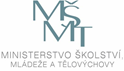 Průběžná zpráva – škola (rok 2018)Vyúčtování dotace MŠMT za rok 2018Vyúčtování dotace MŠMT za rok 2018Vyúčtování dotace MŠMT za rok 2018Vyúčtování dotace MŠMT za rok 2018Příjemce dotace:IČO:Název programu:Vzdělávací programy paměťových institucí do školVzdělávací programy paměťových institucí do školVzdělávací programy paměťových institucí do školČíslo rozhodnutí:Údaje o dotaci MŠMT v Kč:Údaje o dotaci MŠMT v Kč:Údaje o dotaci MŠMT v Kč:Přidělená dotace MŠMTSkutečně čerpáno z dotace MŠMTVratka MŠMTDotace celkem:Z toho ONINZ toho OONZdůvodnění případné vratky:Zdůvodnění případné vratky:Zdůvodnění případné vratky:Zdůvodnění případné vratky:Datum připsání dotace na zvl. účet kraje:Datum odeslání dotace právnickým osobám:Vyúčtování zpracoval/a (jméno, příjmení):Telefon:E-mail:Datum a podpis:Potvrzuji, že veškeré uvedené údaje jsou správné, pravdivé a úplnéPotvrzuji, že veškeré uvedené údaje jsou správné, pravdivé a úplnéPotvrzuji, že veškeré uvedené údaje jsou správné, pravdivé a úplnéPotvrzuji, že veškeré uvedené údaje jsou správné, pravdivé a úplnéOsoba oprávněná jednat za příjemce (jméno, příjmení, titul):Osoba oprávněná jednat za příjemce (jméno, příjmení, titul):Funkce/pracovní pozice:Datum a podpis:KrajNázev programuVzdělávací programy paměťových institucí do školČíslo rozhodnutíÚčelový znakv KčPoskytnutá dotace celkem:Vratka celkem:ostatní neinvestiční nákladyostatní neinvestiční náklady   ostatní osobní náklady   ostatní osobní náklady Název školyPrávní formaZřizovatelIČOAdresa sídlaKrajEtapa pokusného ověřování1. 1. 2018 - 31. 8. 2018  Název pokusného ověřováníVzdělávací programy paměťových institucí do školVýše poskytnuté dotaceAvizovaná vratka (ve výši ze dne)Počet realizovaných návštěv jednodenníchPočet realizovaných návštěv vícedenníchPočet učitelů zpracovávajících dotazníky a počet hodin plněníHlášení změn v průběhu realizace pokusného ověřováníDalší sděleníDatumJméno příjmení odpovědné osobyKontaktní údaje odpovědné osobyPodpis odpovědné osobyOtisk razítka